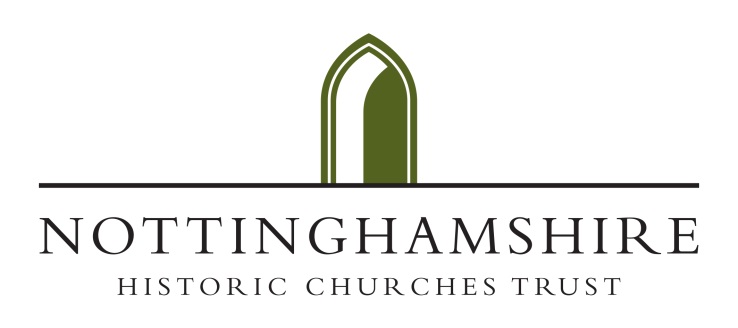 Registered with the Charity Commission No. 1171623APPLICATION FOR GRANT ASSISTANCENottinghamshire Historic Churches Trust aims to support as many projects as it possibly can, but it does require from you information as to what the project is about.You may find it helpful to read the Guidance Notes and General Information on page 4 before completing the form.  Please feel free to use additional sheets if required._______________________________________________________________________________________DETAILS OF THE CHURCH/CHAPELName of Church or Chapel:Address/Location:Denomination:Deanery/Circuit etc.Brief Description of Church/Chapel  (eg. date, building materials etc):Is the Church a :	  Yes	  No		If yes, what grade: ______________________________________________________________________________________YOUR CONTACT DETAILSName and address for all correspondence:e-mail address:  Contact telephone number:Status of Applicant______________________________________________________________________________________PROJECT DETAILSSummary of the works for which grant assistance is sought:Please supply a photographic illustration of the project.  (If supplying in digital form, please send on CD or .  It should be noted that unless applicants request otherwise, these photographs may be used by the Trust to illustrate projects they have supported.)Has the approval of the appropriate authorities been obtained (eg. for Anglican churches, a faculty)?  (Note: no grant can be made unless permission has been obtained before work commences)Has a professional adviser (eg an architect) been consulted?  Please give details: -______________________________________________________________________________________FINANCIAL INFORMATIONEstimated cost of proposed works (excluding VAT):			£	Estimated cost of professional fees (excluding VAT):			£	(Please supply copies of estimates and/or priced specifications [or architect’s tender summary].  	Normally, 	*For projects with a value over £5,000, at least THREE estimates are required;		*For projects with a value between £5,000 and £2,000, at least TWO estimates are required;			*For projects with a value of less than £2,000, at least  estimate is requiredHow much money do you have in the bank which may be used for this project?Please supply a copy of the financial accounts for the last completed year for the organisation responsible for the upkeep of the building.Have you made a grant application to the National Churches Trust* or any other grant-aiding body?  (if yes, please give detailsWhat amount of the total project cost has already been raised or promised 	£More detailed information as to how the project has been funded may be required at a later date._______________________________________________________________________________________SUPPLEMENTARY INFORMATIONWhen is work expected to commence?[Please note that a grant cannot be made for repairs carried out before the application has been made.  Nor can a grant be made in respect of works begun before the outcome of the application is known, excepting where prior permission to begin has been explicitly given by the Trust (eg where the works are urgent).  The Grants Administrator will be pleased to facilitate this if required.When is work programmed for completion?Has any work already commenced?					  Yes	  NoIs your body a Charity?							  Yes	  NoPlease confirm that you are a “not for profit” organisation?		  Yes	  NoWhat is the name of your local planning authority?_______________________________________________________________________________________STATEMENT OF PUBLIC ACCESSIs the building open for regular public worship?				  Yes	  NoIf the church or chapel is normally kept locked, how do you make provision for visitors?Please give a general statement regarding your policy towards public access:SIGNED:DATE:GUIDANCE NOTES  GENERAL INFORMATION REGARDING GRANT APPLICATIONSThe Trust considers requests for grant aid on a quarterly basis, with four rounds of decision-making meetings being held throughout the year.  The table below outlines the relevant dates, including the deadlines for each round.  If an application misses that deadline, then it will be put forward to the next round of meetings.You may wish to note that grants normally cover only a percentage of the total cost of repairs, and the church or chapel is expected to make a substantial contribution.It is advisable to read the conditions of grant assistance very carefully before making your application.The completed form together with estimates and/or architect's tender documents, a copy of the financial accounts for the last completed year for the organisation responsible for the upkeep of the building, photographs, and any other supporting documentation (eg details of the work proposed, faculty, certificates etc) should be sent to the Grants Administrator at the address below.  Please also ensure that you have the correct postage for the size and weight of the package – the Trust cannot pay for excess postage charges.Acknowledgement of receipt of completed forms is not normally made.  If you do wish to receive acknowledgement, please ask for an e-mail response, or enclose a stamped, addressed envelope when submitting the application.If you require any assistance with completion of the forms, or any other aspect of the application process, please do not hesitate to contact the Grants Administrator.                                                                   Completed applications should be sent to:Mrs Margaret LoweGrants AdministratorNottinghamshire Historic Churches Trust1 Gayhurst Green Park LaneOld BasfordNottinghamNG6 0LZ    				  Telephone:  07757 800 919   e-mail:  info.nhct@gmail.com                                                                               www.nottshistoricchurchestrust.org.ukTimescales for 2023/24Round 1Round 2Round 3Round 4Deadline for application submission
Grant Meetings        29th April           11th May           20th August            31st August         6th November        16th November     18th February 2024   29th February 2024Trustees' meeting          23rd May12th September28th NovemberTo be notified 2024